INSTRUMENT 2SRAE PARTICIPANT EXIT SURVEY HIGH SCHOOL AND OLDERForm approvedOMB Control No: 0970-0536Expiration Date: 10/31/2022   SEXUAL RISK AVOIDANCE EDUCATION PROGRAM (SRAE)  PARTICIPANT EXIT SURVEYHIGH SCHOOL AND OLDERThank you for your help with this important study. This survey includes questions about your family, friends, school, and also your attitudes and behaviors. Your name will not be on the survey and your responses will remain private to the extent permitted by law. We want you to know that:Your participation in this survey is voluntary. We hope that you will answer all of the questions, but you may skip any questions you do not wish to answer.The answers you give will be kept private to the extent permitted by law.Please answer the following questions as best you can. This first set of questions are about you.1.	How old are you?	MARK ONLY ONE ANSWER□	10□	11□	12□	13□	14□	15□	16□	17□	18□	19□	20□	21 or older2.	What grade are you in? (If you are currently on vacation or in summer school, indicate the grade you will be in when you go back to school.)	MARK ONLY ONE ANSWER□	9th□	10th□	11th□	12th□	My school does not assign grade levels□	I dropped out of school, and I am not working on getting a high school diploma or GED□	I am working towards a GED□	I have a high school diploma/GED but I am not currently enrolled in college/technical school□	I have a high school diploma/GED and I am currently enrolled in college/technical school3.	When you are at home or with your family, what language or languages do you usually speak?MARK ALL THAT APPLY□	English□	Spanish□	Other (please specify): ____________________________________ 	4.	Are you Hispanic or Latino?	MARK ONLY ONE ANSWER□	Yes□	No5.	What is your race?MARK ALL THAT APPLY□	American Indian or Alaska Native □	Asian□	Black or African American□	Native Hawaiian or Other Pacific Islander□	White or Caucasian6. 	What is your sex? MARK ONLY ONE ANSWER□   Male □   Female 7.	Are you currently …? 	MARK ALL THAT APPLY□	Living with family [parent(s), guardian, grandparents, or other relatives]□	In foster care, living with a family □	In foster care, living in a group home□	Couch surfing or moving from home to home□	Living in a place not meant to be a residence, such as outside, in a tent city or homeless camp, in a car, in an abandoned vehicle or in an abandoned building □	Staying in an emergency shelter or transitional living program□	Staying in a hotel or motel□	In juvenile detention, jail, prison, or other correctional facility, or under the supervision of a probation officer□	None of the above For questions 8 – 12, please think about how the program you just completed has affected you, even if your program did not cover the topic.  8.	Has being in the program made you more likely, about the same, or less likely to… (Note: If the program has not affected your likelihood to do any of the following, choose “About the same.”)9.	Has being in the program made you more likely, about the same, or less likely to… (Note: If the program has not affected your likelihood to do any of the following, choose “About the same.”)10.	Has being in the program has made you more likely, about the same, or less likely to… (Note: If the program has not affected your likelihood to do the following, choose “About the same”.)11.	Has being in the program made you more likely, about the same, or less likely to… (Note: If the program has not affected your likelihood to do any of the following, choose “About the same.”)12.	Has being in the program made you more likely, about the same, less likely to… The next questions ask about some personal behaviors, including sex and pregnancy. Remember, all of your responses will be kept private.13.	As a result of being in the program, are you planning to abstain from sexual intercourse (choose to not have sexual intercourse)?□	Yes	GO TO QUESTION 14 □	No      GO TO QUESTION 15, NEXT PAGE   □	Not sure      GO TO QUESTION 15, NEXT PAGE   14.	How important are each of these reasons in your decision to not have sexual intercourse? The next questions ask you about your experiences in the program that you just completed. Think about all of the sessions or classes of the program that you attended.15.	Even if you didn’t attend all of the sessions or classes in this program, how often in this program… 16.	Now thinking about all youth in this program, how often…Thank you for participating in this survey!THE PAPERWORK REDUCTION ACT OF 1995Public reporting burden for this collection of information is estimated to average 16 minutes per response, including the time for reviewing instructions, gathering and maintaining the data needed, and reviewing the collection of information. An agency may not conduct or sponsor, and a person is not required to respond to, a collection of information unless it displays a currently valid OMB control number. The information collected will help policy makers, program providers and other stakeholders understand the experiences of youth today and identify ways to reduce risky behaviors. This information will also inform programs on how best to serve their participants. The collection of this information is voluntary and responses will be kept private to the extent allowed by law. The OMB number for this information collection is 0970-0536 and the expiration date is 10/31/2022.PLEASE READ EACH QUESTION CAREFULLY: There are different ways to answer the questions in this survey. It is important that you follow the instructions when answering each kind of question. Here are some examples.PLEASE MARK ALL ANSWERS WITHIN THE WHITE BOXES PROVIDED.USE A PEN OR PENCIL.General InstructionsMARK ONLY ONE ANSWER PER ROWMuch more likelySomewhat more likely About the sameSomewhat less likelyMuch less likelya.	make decisions to not drink alcohol? b.	make decisions to not smoke cigarettes? …………………………….c.	make decisions to not smoke cigars, cigarillos, or little cigars? …………….d.	make decisions to not use other tobacco products (such as chewing tobacco, snuff, dip, or snus)? ……….e.	make decisions to not use electronic vapor products (such as JUUL, Vuse, MarkTen, and blu)? (electronic vapor products include e-cigarettes, vapes, vape pens, e-cigars, hookahs, hookah pens, and mods)……………………….f.	make decisions to not use marijuana (also called pot, weed, or cannabis)? g.	make decisions to not take prescription pain medicine without a doctor’s prescription or differently than how a doctor told you to use it?...MARK ONLY ONE ANSWER PER ROWMuch more likelySomewhat more likely About the sameSomewhat less likelyMuch less likelya.	resist or say no to peer pressure? ….b.	manage your emotions in healthy ways (for example, ways that are not hurtful to you or others )? ..................c.	work together to find a solution when you disagree with a friend?	d.	choose to spend time with friends that keep you out of trouble? ……………...e.	be respectful of others? ............f.	think about the consequences before making a decision? .............................MARK ONLY ONE ANSWER PER ROWMuch more likelySomewhat more likely About the sameSomewhat less likelyMuch less likelya.	make plans to reach your goals?	b.	care about doing well in school?	c.	save money to get something you want?	  d.	graduate high school or get your GED?	e.	get more education and/or training after high school or completing your GED?	f.	get a steady full-time job after school? …...g.	feel comfortable talking to my parent, guardian, or caregiver about sex?	……  h.	speak up or ask for help if I was being bullied in person or online, via text, while gaming, or through other social media?	i.	speak up or ask for help if others were being bullied in person or online, via text, while gaming, or through other social media?	MARK ONLY ONE ANSWER PER ROWMuch more likelySomewhat more likely About the sameSomewhat less likelyMuch less likelybetter understand what makes a relationship healthy? …………………….look for information and resources about dating violence (for example, websites, social media, hotlines, organizations, etc.)? ……………………………………….resist or say no to someone you are dating or going out with if they pressure you to participate in sexual acts, such as kissing, touching private parts, or sexual intercourse? …talk to a friend if someone you are dating or going out with makes you feel uncomfortable, hurts you, or pressures you to do things you don’t want to do? ...talk to a trusted adult (for example, a family member, teacher, counselor, coach, etc.) if someone you are dating or going out with makes you uncomfortable, hurts you, or pressures you to do things you don’t want to do? ...talk to a trusted adult if someone other than the person you are dating or going out with makes you feel uncomfortable, hurts you, or pressures you to do things you don’t want to do? .............................MARK ONLY ONE ANSWER PER ROWMuch more likelySomewhat more likelyAbout the sameSomewhat less likelySomewhat less likelySomewhat less likelyMuch less likelya.	plan to delay having sexual intercourse until I graduate high school or receive my GED………………………….……………b.	plan to delay having sexual intercourse until I graduate college or complete another education or training programc.	plan to delay having sexual intercourse until I am married …………………………d.	plan to be married before I have a child…………………………………………e.	plan to have a steady full-time job before I get married ………………………………f. 	plan to have a steady full-time job before I have a child ………………………….…MARK ONLY ONE ANSWER PER ROWNot at all importantNot too importantSomewhat importantVery importanta.	how it might affect your plans for the future …b.	the possible emotional consequences (for example, feeling sadness or regret) ………….c.	the possible social consequences (for example, get a bad reputation or have rumors spread about you, have to deal with drama, make your relationship with someone you are dating or going out with worse, or get in trouble with your parents)……………………..d.	the risk of getting a sexually transmitted infection (STI) ……………………………………e.	the risk of getting pregnant or getting someone pregnant………………………………………….MARK ONLY ONE ANSWER PER ROWMARK ONLY ONE ANSWER PER ROWMARK ONLY ONE ANSWER PER ROWMARK ONLY ONE ANSWER PER ROWMARK ONLY ONE ANSWER PER ROWAll of the TimeMost of the Time Some of the TimeNone of the Timea.	did you feel interested in program sessions and classes?	b.	did you feel the material presented was clear?c.	did discussions or activities help you to learn program lessons?	d.	did you have a chance to ask questions about topics or issues that came up in the program?	e.	did you feel respected as a person?	f.	were you picked on, teased, or bullied in this program?	MARK ONLY ONE ANSWER PER ROWMARK ONLY ONE ANSWER PER ROWMARK ONLY ONE ANSWER PER ROWMARK ONLY ONE ANSWER PER ROWMARK ONLY ONE ANSWER PER ROWAll of the TimeMost of the TimeSome of the TimeNone of the Timea.	were any youth in this program picked on, teased, or bullied?	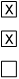 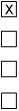 